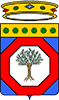 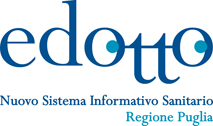 D4.26 D4.27 Specifica tecnica dei flussi informativi ed 	esportazione datiArea Assistenza RiabilitativaVersione 1.0125 marzo 2014Diritti di Autore e Clausole di RiservatezzaLa proprietà del presente documento è regolata dal contratto tra Regione Puglia e il RTI Exprivia Healthcare IT – Almaviva – Consis. Tutti i diritti sono riservati.A norma della legge sul diritto di autore e del Codice Civile è vietata la riproduzione di questo scritto o di parte di esso con qualsiasi mezzo elettronico, meccanico, per mezzo di fotocopie, microfilm, registratori e altro, salvo per quanto espressamente autorizzato.Questo documento è consegnato anche a Innova Puglia su disposizione della Regione Puglia.Controllo della ConfigurazioneTitolo: Specifica tecnica dei flussi informativi ed esportazione dati area Gestione Ricette Specialistiche.Riferimento: Specifica tecnica dei flussi informativi ed esportazione dati area Gestione Ricette Specialistiche.docStoria del DocumentoStoria delle RevisioniModifiche PrevisteNessuna.Tabella Redazione/ApprovazioneIndice dei Contenuti0.	Introduzione	41.	Scopo e Campo di Applicazione	42.	Riferimenti	43.	Termini e definizioni	44.	Flussi informativi di input al sistema	5Tipologie di campi e di controlli per flussi con tracciato record a lunghezza fissa	55.	Flussi informativi prodotti dal sistema	7Tipologie di campi per flussi con tracciato record a lunghezza fissa	75.1	Produrre Export Anagrafica Strutture Riabilitative	8IntroduzioneQuesto documento descrive le specifiche tecniche dei flussi informativi che mediante le funzionalità dell’area possono essere esportati (risp. importati) dal (risp. nel) database del sistema. Il documento è strutturato in due sezioniflussi informativi di input al sistema NSISR e che possono essere importati utilizzando le funzionalità di upload dell’area;flussi informativi prodotti mediante le funzionalità di export dell’area.In ogni sezione è fornita una sintetica definizione del flusso e le relative specifiche tecniche di tracciato, XML, CSV, ecc., dipendentemente da quanto definito in [, ] o più in generale dalle specifiche formalizzate nella progettazione esecutiva dell’area.Scopo e Campo di Applicazione 	Il presente documento è destinato a progettisti e sviluppatori dei sistemi informativi che devono integrarsi con il sistema NSISR mediante acquisizione (risp. produzione) di flussi informativi che sono prodotti (risp. acquisiti) da tale sistema. Costituisce quindi la specifica di riferimento per lo sviluppo di funzionalità di acquisizione (risp. produzione) di flussi informativi rispondenti a tale specifica. Non sono riportate in questo documento le specifiche di flussi informativi la cui specifica tecnica è definita dai documenti normativi nazionali o regionali.RiferimentiNuovo Sistema Informativo Sanitario Regionale D2.1 – Analisi dei Processi dell’Area Assistenza Riabilitativa.Nuovo Sistema Informativo Sanitario Regionale D2.3 –Requisiti Software del sistema applicativo N-SISR – Parte 2 – Area Assistenza Riabilitativa.Nuovo Sistema Informativo Sanitario Regionale D2.4 - Architettura del Software del sistema applicativo N-SISR – Parte 3 – Area Assistenza Riabilitativa.Termini e definizioni NessunoFlussi informativi di input al sistemaTipologie di campi e di controlli per flussi con tracciato record a lunghezza fissaLa codifica dei campi dovrà avvenire con sistema ASCII. Ogni record dovrà terminare con caratteri di fine riga del DOS (CR+LF), cioè ogni record sarà una riga.I flussi informativi con tracciato record a lunghezza fissa sono basati dalle seguenti tipologie di campi:campo di tipo “Alfanumerico”: rappresenta una stringa di caratteri alfanumerici. Per un campo a dimensione fissa, la stringa è allineata a sinistra, valorizzando le posizioni non utilizzate con il carattere di “spazio”;campo di tipo “Alfabetico”: rappresenta una stringa di caratteri alfabetici, comprensiva di lettere e spazio. Per un campo a dimensione fissa, la stringa è allineata a sinistra, valorizzando le posizioni non utilizzate con il carattere di “spazio”;campo di tipo “Numerico”: rappresenta un numero intero positivo. Per un campo a dimensione fissa, il numero è allineato a destra, valorizzando le posizioni non utilizzate con il carattere “ (zero);campo di tipo “DATA”: rappresenta una data codificata secondo il formato “GGMMAAAA” dove:i primi due caratteri, GG, indicano il giorno - allineato a destra e preceduto da zero in caso di numero ad una cifra (es.: 9 = 09);i successivi due caratteri, MM, indicano il mese - allineato a destra e preceduto da zero in caso di numero ad una cifra (es.: 2 = 02);gli ultimi quattro caratteri, AAAA, indicano l’anno – espresso nella sua forma estesa (es.: 1999, 2004).Su questi flussi sono eseguite dal sistema le seguenti tipologie di controlli di correttezza formale il dato rispetti il vincolo di obbligatorietà specificato; se opzionale e non presente occorre valorizzare le posizioni non utilizzate con il carattere “spazio”;il dato abbia il formato previsto;il valore inserito appartenga all’insieme dei valori consentiti.Nel seguito sono riportati i principali controlli di formato che sono applicati alle diverse tipologie di campi Ciascun flusso con tracciato record a lunghezza fissa è descritto con una tabella che riportaFlussi informativi prodotti dal sistemaTipologie di campi per flussi con tracciato record a lunghezza fissaI flussi informativi con tracciato record a lunghezza fissa sono basati dalle seguenti tipologie di campi:campo di tipo “Alfanumerico”: rappresenta una stringa di caratteri alfanumerici. Per un campo a dimensione fissa, la stringa è allineata a sinistra, valorizzando le posizioni non utilizzate con il carattere di “spazio”campo di tipo “Alfabetico”: rappresenta una stringa di caratteri alfabetici, comprensiva di lettere e spazio. Per un campo a dimensione fissa, la stringa è allineata a sinistra, valorizzando le posizioni non utilizzate con il carattere di “spazio”campo di tipo “Numerico”: rappresenta un numero intero positivo. Per un campo a dimensione fissa, il numero è allineato a destra, valorizzando le posizioni non utilizzate con il carattere “ (zero)campo di tipo “DATA”: rappresenta una data codificata secondo il formato “GGMMAAAA” dove:i primi due caratteri, GG, indicano il giorno - allineato a destra e preceduto da zero in caso di numero ad una cifra (es.: 9 = 09);i successivi due caratteri, MM, indicano il mese - allineato a destra e preceduto da zero in caso di numero ad una cifra (es.: 2 = 02);gli ultimi quattro caratteri, AAAA, indicano l’anno – espresso nella sua forma estesa (es.: 1999, 2004).Ciascun flusso con tracciato record a lunghezza fissa è descritto con una tabella che riportaProdurre Export Anagrafica Strutture Riabilitative	Questo flusso consente di produrre un file di export dei dati delle strutture sanitarie di 	riabilitazione della Regione (accreditate e/o titolari di contratto).	L’export di tale file è eseguito dalla funzione Produrre Export Anagrafica Strutture 	Riabilitative.Legenda per la colonna “Valori ammessi”VerStatoChiDataMemorizzato in:1.00BozzaGC10/10/20121.01BozzaGC25/03/2014VerModifiche1.00Versione iniziale.1.01Sono state apportate modifiche al tracciato record di cui al paragrafo  .Responsabile redazioneResponsabile approvazioneExprivia Healthcare ITRegione PugliaDescrizione controlloNoteConformità del valore rispetto al tipo NumericoPresenza di carattere non numerico in campo di tipo NumericoConformità del valore rispetto al tipo AlfabeticoPresenza di cifre numeriche o caratteri speciali in campi alfabetici Conformità del valore rispetto al tipo DataPresenza di carattere non numerico Conformità del subcampo giorno in campo di tipo DataGiorno non valido: Valore non numerico o fuori intervallo di validità.Conformità del subcampo mese in campo di tipo DataMese non valido: Valore non numerico o fuori intervallo di validità.Conformità del subcampo anno in campo di tipo DataAnno non valido: Valore non numerico o successivo anno correnteAmmissibilità valoreValore non presente nella tabella di riferimento o non rientrante nell’insieme di valori permessi per il campoCampoNome del campo DescrizioneDescrizione del campo TipoTipologia del campo.PosizionePosizione iniziale e finale del campoLunghezzaLunghezza in caratteri del campoValori ammessiIndicazioni sui valori ammessi VincoloLivello di obbligatorietà del campo.CampoNome del campo DescrizioneDescrizione del campo TipoTipologia del campo.PosizionePosizione iniziale e finale del campoLunghezzaLunghezza in caratteri del campoValori ammessiIndicazioni sui valori ammessi VincoloLivello di obbligatorietà del campo.CampoDescrizioneTipoPosizionePosizioneLunghezzaValori ammessiVincoloCampoDescrizioneTipodaaLunghezzaValori ammessiVincoloCodice regionale strutturaCodice Edotto della struttura sanitaria di riabilitazioneN166Codice NSISCodice identificativo della struttura sanitaria di riabilitazione del Nuovo Sistema Informativo SanitarioAN7159Denominazione strutturaAN169580Tipologia strutturaAN96125301ASLSigla della ASL di competenza territoriale della struttura sanitaria di riabilitazioneAN1261316Denominazione ASLAN13221180Distretto socio sanitarioDistretto di competenza territoriale della struttura sanitaria di riabilitazioneN2122132Comune sedeDenominazione del comune sede della struttura di riabilitazioneAN21424330CAP comune sedeN2442485ASL di contrattoSigla della ASL con la quale la struttura ha un rapporto contrattualeAN2492546Denominazione ASL di contrattoAN25533480Prestazione accreditataCodice della prestazione riabilitativa oggetto di accreditamentoAN3353351Data inizio accreditamentoFormato GG/MM/AAAAAN33634510Data fine accreditamentoFormato GG/MM/AAAAAN34635510Prestazione contrattualizzataCodice della prestazione riabilitativa oggetto di contrattoAN3563561Data inizio contrattoFormato GG/MM/AAAAAN35636510Data fine contrattoFormato GG/MM/AAAAAN36637510CampoDescrizioneTipologia struttura sanitaria di riabilitazionePubblicaTipologia struttura sanitaria di riabilitazionePrivata